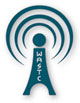 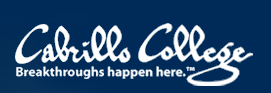 Plan Your Trip to the Southern ConferenceWASTC FDW @ Cabrillo CollegeJune 11-15, 2018LocationCabrillo College6500 Soquel DrAptos, CA  95003Directions may be found here: http://cabrillo.edu/home/about/map.htmlParking Pass: You will need a parking pass so be sure to pick on up at the conference registration table WeatherFor weather conditions during the conference please visit http://www.accuweather.com/ and type in Aptos, CA. AttireThe conference attire is business casual along with comfortable shoes. Meeting room temperatures and personal comfort ranges vary. You may wish to bring a light jacket or sweater for the air-conditioned meeting rooms. LaptopsTo take full advantage of the sessions, you will want to have your personal laptop with you. Power and open wireless access will be available. Access codes are forthcoming and available onsite.MealsWe are pleased to offer registered conference attendees a continental breakfast, full lunch and snacks each day, June 11-15.ScheduleMonday, Tuesday, Wednesday and Thursday:8:30 – 9:00	Breakfast / Registration [Working Breakfast with Networking and Opportunities to Discuss and Integrate Information]9:00 – 12:00 	Classes 12:00 – 1:00	Lunch  [Working Lunch with presentations each day and networking opportunities]1:00 – 4:30	ClassesFriday8:30 – 9:00	Breakfast [Networking and Opportunities to Discuss and Integrate Information]9:00 – 12:00 	Classes12:00 – 1:00	Lunch, we will end with a working lunch [presentation] and a raffle. Be sure to fill out your survey and get a raffle ticket!